Kenmore Rowing Club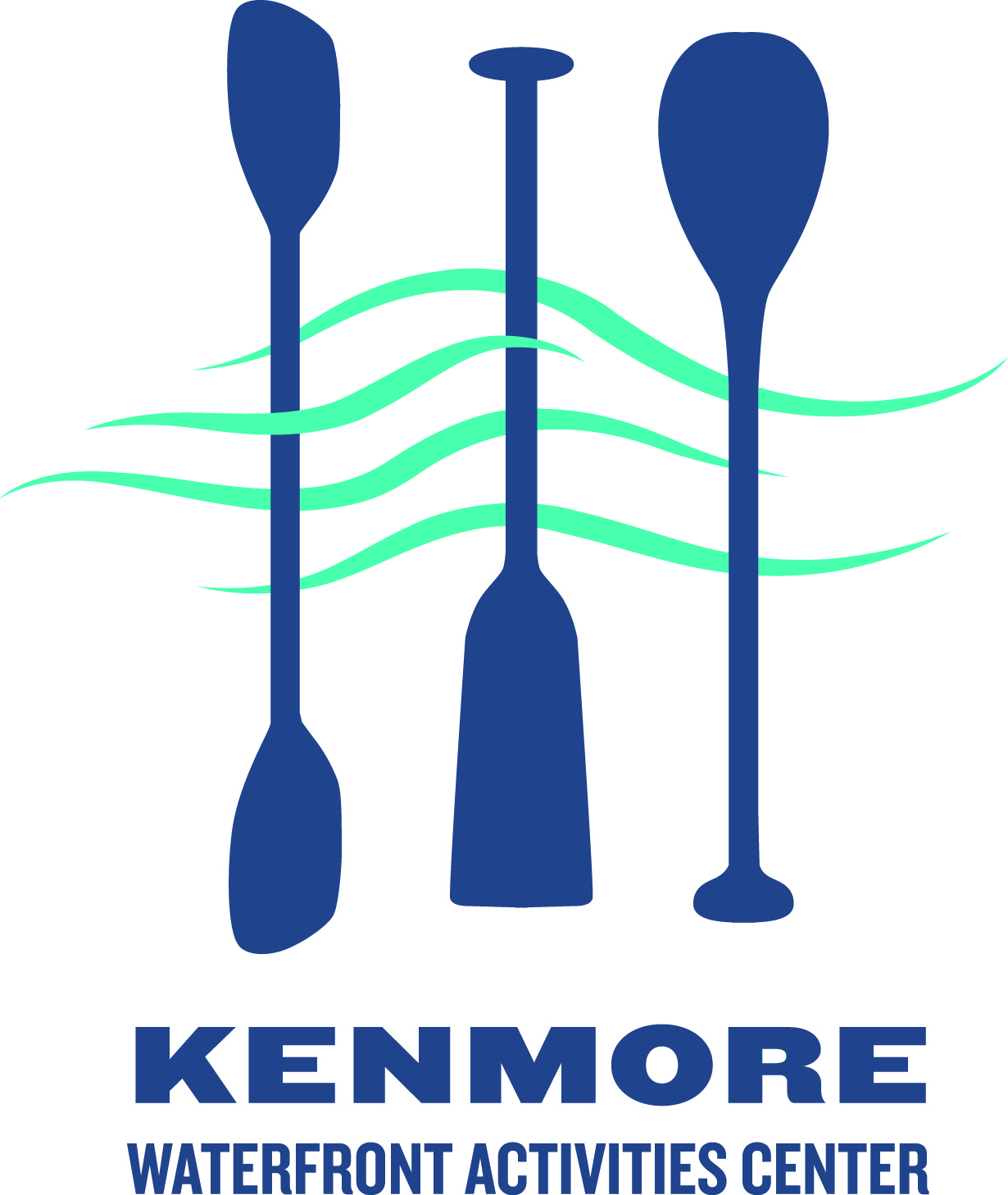 Adult Rowing Club RegistrationParticipant informationLast name:___________________________	First name:____________________  Sex:     __M      __ F                     Date-of-birth: ____/______/____                e-mail: ____________________________________________Phone number:   (_______)_____________      ___cell    ___landlineStreet Address ___________________________________   City _____________  Zipcode  __________Registration type:  ____$225   ___payment before March 1 (-$25)      T-shirt size:  __ Womens    __ Mens                   __small  __medium __large __XL How did you hear about us?  ___Internet   ___Flyer   ___Word of mouth     Other ___________________Swimming acknowledgement: _____  To participate in Club rowing I understand I must (a) pass a 10 minute float test (offered byInitial    Seattle Parks see link below), (b) provide other evidence of swimming ability, or (c) provideinformation that demonstrates you are an experienced rower.  Please provide evidence with your registration form Float test info  http://www.seattle.gov/parks/pools.asp      - call the pool for a schedule  (see  http://www.seattle.gov/parks/teens/pdf/forms/float_test.pdf)Waiver acknowledgement:_____    I understand that I will need to sign the USRowing waiver of liability before I participateInitialMedical conditions:  please list any current injuries, physical/mental limitations, allergies, and any other pertinent medical information that the program director and coaching staff may need to be aware of to ensure you have a safe and productive rowing experience. ________________________________________________________________________________________________________________________________________________________________________Emergency Medical Treatment Waiver -   In case of emergency, please contact:    Name: ____________________________________	Phone: ____________________________I authorize emergency medical treatment if qualified medical personnel consider treatment necessary providing I am unavailable to respond/advise or my emergency contact is unavailable to respond/advise.Signature:   _________________________________Date:  _____/______/_______Please make check payable to: Kenmore Waterfront Activities Center (memo line: Adult rowing)Mail form and payment to:  Kenmore WAC    7353 NE 175th St., Kenmore, WA 98028 